Рівень навчальних досягнень учнівРезультати навчальних досягнень учнівза підсумками 2018/2019 навчального рокуРезультати навчальних досягнень учнівза навчальними роками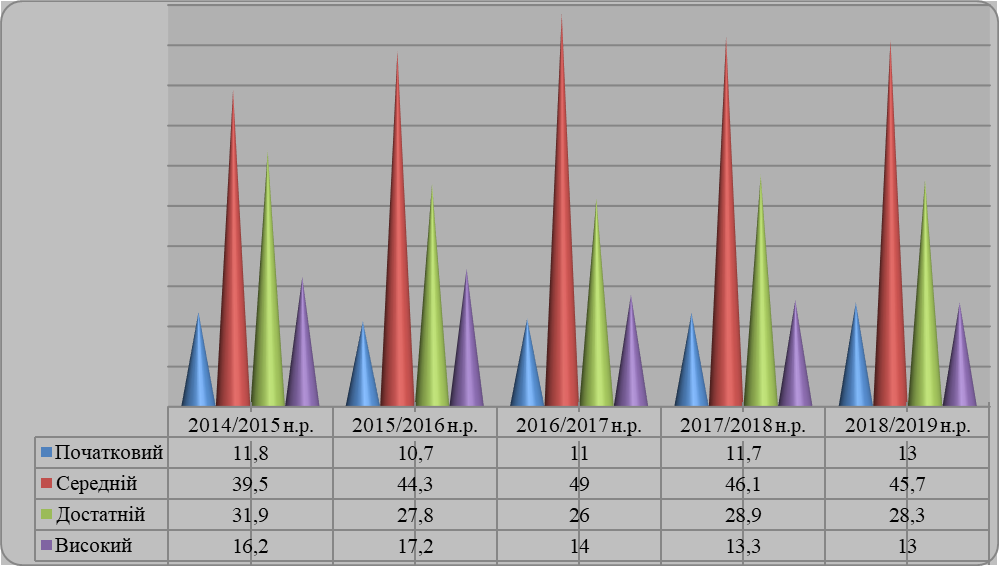 Рівень засвоєння учнями програмового матеріалу із предметів суспільного циклуРівень навчальних досягнень з історії України за навчальними роками Рівень навчальних досягнень з всесвітньої історії за навчальними рокамиРівень навчальних досягнень з географії за навчальними рокамиРівень засвоєння учнями програмового матеріалуіз предметів гуманітарного циклуРівень навчальних досягнень з української мови за навчальними рокамиРівень навчальних досягнень з української літератури за навчальними рокамиРівень навчальних досягнень із зарубіжної літератури за навчальними рокамиРівень навчальних досягнень з англійської мови за навчальними рокамиРівень засвоєння учнями програмового матеріалуіз предметів природничого циклуРівень навчальних досягнень з біології за навчальними рокамиРівень навчальних досягнень з хімії за навчальними рокамиРівень навчальних досягнень з основ здоров’я за навчальними рокамиРівень засвоєння учнями програмового матеріалуіз предметів математичного циклуРівень навчальних досягнень з математики за навчальними рокамиРівень навчальних досягнень з фізики за навчальними роками       Рівень навчальних досягнень з інформатики за навчальними рокамиКласК-стьучнівПочатковий рівень%Середній рівень%Достатній рівень%Високийрівень%Якісний показник21516,6320640533,473,4315--42785332073417--84752942453517317,6847423,5211,835,3621733,31257,129,5--9,5715--853,4746,6--46,6821628,6942,9523,814,728,598--45022522550106116,7466,6--116,716,7113--3100-----Всього13818136345,73928,3181341,3ПредметКласК-сть учнівПочатковий рівеньПочатковий рівеньПочатковий рівеньПочатковий рівеньПочатковий рівеньСередній рівеньСередній рівеньСередній рівеньСередній рівеньСередній рівеньДостатній рівеньДостатній рівеньДостатній рівеньДостатній рівеньДостатній рівеньВисокий рівеньВисокий рівеньВисокий рівеньВисокий рівеньВисокий рівеньСередній балПредметКласК-сть учнів123%І сем.456%І сем.789%І сем.101112%І сем.Середній балІсторія5170000020647,141,203123,529,450029,429,47,5Історія України7150000042146,74013346,746,71006,6713,36,7Історія України8210014,769,5231123,814,342342,952,460028,623,87,5Історія України980000030037,537,511137,537,511025257,1Історія України10600116,716,702033,35011033,316,710016,716,76,3Історія України1130000001033,333,311066,766,7000006,7Всесвітня історія62100314,34,7634557,138,11121928,62009,5214,35,9Всесвітня історія7150016,676,672224033,3213404020013,3206,8Всесвітня історія8210014,769,5231123,81933342,952,460028,6197,5Всесвітня історія980000021037,537,511137,537,511025257,3Всесвітня історія10600116,716,702033,316,711033,35010016,716,76,3Всесвітня історія1130000000133,3010166,7100000007,3Географія7150000020546,746,702333,346,7300206,677,4Географія8210000021328,638,164047,642,940123,814,37,5Географія980000002137,52501012,52521150508,4Географія106000000125033,310133,35000116,716,77,5Людина і суспільство1130000000266,766,701033,333,3000006,7Громадянська освіта10600116,716,701133,333,301133,316,701016,733,37Основи економіки1140000020175750102525000005,5Правознавство980000012037,537,500337,512,5020252550ПредметКласК-сть учнівПочатковий рівеньПочатковий рівеньПочатковий рівеньПочатковий рівеньПочатковий рівеньПочатковий рівеньПочатковий рівеньПочатковий рівеньПочатковий рівеньПочатковий рівеньСередній рівеньСередній рівеньСередній рівеньСередній рівеньСередній рівеньСередній рівеньСередній рівеньСередній рівеньСередній рівеньСередній рівеньДостатній рівеньДостатній рівеньДостатній рівеньДостатній рівеньДостатній рівеньДостатній рівеньДостатній рівеньДостатній рівеньДостатній рівеньДостатній рівеньВисокий рівеньВисокий рівеньВисокий рівеньВисокий рівеньВисокий рівеньВисокий рівеньСередній балПредметКласК-сть учнів112233%%І сем.І сем.445566%%І сем.І сем.778899%%І сем.І сем.10101112%І сем.Середній балУкраїнська мова5170000115,95,90,00,0114433474729,429,400330017,617,641,241,255002929,47Українська мова6210000229,59,50,00,0663322525261,961,922331128,628,633,333,311004,84,765,4Українська мова7150000000013,313,3331122404033,333,3222222404053,353,333002013,37,1Українська мова821000000000,00,0441133383838,138,133771152,452,452,452,422009,59,526,9Українська мова98000000000,00,0002211383850,050,000110012,512,512,512,522103837,56,9Українська мова106000011171716,716,7001111333350,050,011001133,333,316,716,700101716,76,8Українська мова113000000000,00,01111006767100,0100,011000033,333,30,00,00000005,3Українська література517000000000,00,0111166474735,335,300222223,523,535,335,355002929,47,6Українська література621000000000,00,0224444484847,647,633113333,333,333,333,3331019197,1Українська література715000000000,00,0112211272733,333,3332211404033,333,355003333,37,7Українська література821000000000,00,0222211242428,628,611771142,942,942,942,933403328,68,1Українська література98000000000,00,0000022252537,537,5220000252512,512,5113050508,6Українська література106000000000,00,0112200505050,050,011000016,716,716,716,711103333,37Українська література113000000000,00,0111100676766,766,700110033,333,333,333,30000005,7Зарубіжна література517000000000,00,0112244414141,241,233220029,429,435,335,355002923,57,4Зарубіжна література6210000229,59,59,59,5445555676761,961,9112211191919,019,022009,59,526,1Зарубіжна література715000000000,00,0221144474746,746,700222226,726,726,726,744002726,77,4Зарубіжна література821000000000,00,0660000292952,452,455221138,138,133,333,344001914,35,9Зарубіжна література98000000000,00,0001122383837,537,500110012,512,512,512,5331050508,3Зарубіжна література106000000000,00,0111111505050,050,011000016,716,716,716,711103333,37,2Зарубіжна література113000000000,00,0001111676766,766,700110033,333,333,333,30000006,3Англійська мова51700002212120,00,0551111414147,147,1221100181823,523,5550029246,4Англійська мова621000033141419,019,0881133575747,647,6221122242423,823,811005105,4Англійська мова715000000000,00,0442222535353,353,3001133272726,726,7330020206,9Англійська мова821000033777,17,1443311191916,716,7222211191921,421,41100556,1Англійська мова988000000006,36,3112200252525,025,01100006612,512,510019177,0Англійська мова1066000011171716,716,7111111505050,050,0001100171716,716,71001716,76,0Англійська мова1133000000000,00,00022000066,666,60011000033,333,3000005,7ПредметКласК-сть учнівПочатковий рівеньПочатковий рівеньПочатковий рівеньПочатковий рівеньПочатковий рівеньСередній рівеньСередній рівеньСередній рівеньСередній рівеньСередній рівеньДостатній рівеньДостатній рівеньДостатній рівеньДостатній рівеньДостатній рівеньВисокий рівеньВисокий рівеньВисокий рівеньВисокий рівеньВисокий рівеньСередній балПредметКласК-сть учнів123%І сем.456%І сем.789%І сем.101112%І сем.Середній балБіологія61500419,014,343452,447,611219,028,62009,59,55,7Біологія7210016,76,732246,740,021126,740,03000,00,06,5Біологія890014,84,844142,938,142133,347,640019,09,56,6Біологія960000,00,022050,050,001012,512,530037,537,57,0Біологія10400116,716,702150,050,001016,716,710016,716,76,2Біологія1140000,00,002066,766,710033,333,30000,00,05,7Хімія7150016,70,034153,346,711013,340,040026,713,36,4Хімія8210014,80,063357,147,631123,838,130014,314,36,1Хімія980000,00,012150,050,001012,525,030037,525,07,3Хімія10600116,716,703050,050,001016,716,710016,716,76,0Хімія1130000,00,002066,766,710033,333,30000,00,05,7Основи здоров'я5170000,00,00105,95,903547,158,842035,335,38,0Основи здоров'я6210000,00,001423,823,836357,157,140019,019,07,9Основи здоров'я7150000,00,002226,726,714033,333,351040,040,08,1Основи здоров'я8210000,00,001214,314,333447,647,671038,138,18,5Основи здоров'я980000,00,00000,00,031050,050,021150,050,09,0Природо-знавство51700211,85,915141,241,221123,529,440023,523,56,6ПредметКласК-сть учнівПочатковий рівеньПочатковий рівеньПочатковий рівеньПочатковий рівеньПочатковий рівеньСереднійрівеньСереднійрівеньСереднійрівеньСереднійрівеньСереднійрівеньДостатній рівеньДостатній рівеньДостатній рівеньДостатній рівеньДостатній рівеньВисокийрівеньВисокийрівеньВисокийрівеньВисокийрівеньВисокийрівеньСередній балПредметКласК-сть учнів123%І сем.456%І сем.789%І сем.101112%І сем.Середній балМатематика5200015,95,922235,335,333247,147,120011,811,86,8Математика62100314,314,334557,157,132023,823,81004,84,85,6Алгебра7150016,720,023246,740,033146,740,00000,00,06,1Алгебра82102323,823,821433,319,032338,147,61004,84,85,2Алгебра980000,012,521150,037,501012,525,021037,525,07,3Алгебра10600116,733,312050,033,310016,716,710016,716,75,7Алгебра1130000,00,011110066,70000,033,30000,00,05,0Геометрія7150016,713,333146,740,042146,740,00000,06,75,9Геометрія82102428,628,620428,623,841338,142,91004,84,85,8Геометрія980000,012,531050,037,501125,025,020025,025,06,8Геометрія10600116,733,312050,033,301016,716,710016,716,75,8Геометрія1130000,00,0111100100,00000,00,00000,00,05,0Фізика7150000,00,043153,366,752046,733,30000,00,05,9Фізика8210029,50,042238,152,433342,928,62009,519,06,5Фізика980000,00,012037,550,010125,025,021037,525,07,6Фізика1060000,00,012166,783,310016,70,010016,716,76,2Фізика1130000,00,000266,766,710033,333,30000,00,06,3Інформатика5170000000211,85,8845264,764,731023,529,48,2Інформатика621000000014,769,5246676,271,431019198,4Інформатика71500000000013,353480603002026,78,3Інформатика82100000004194,7646361,971,44001923,88Інформатика980000,00,00000,00,040050,062,540050,037,58,5Інформатика1060000,00,001016,716,721050,050,020033,333,37,8Інформатика1130000,00,00000,00,0012100,0100,00000,00,08,7Астрономія1130000,00,001166,766,710033,333,30000,00,06,0